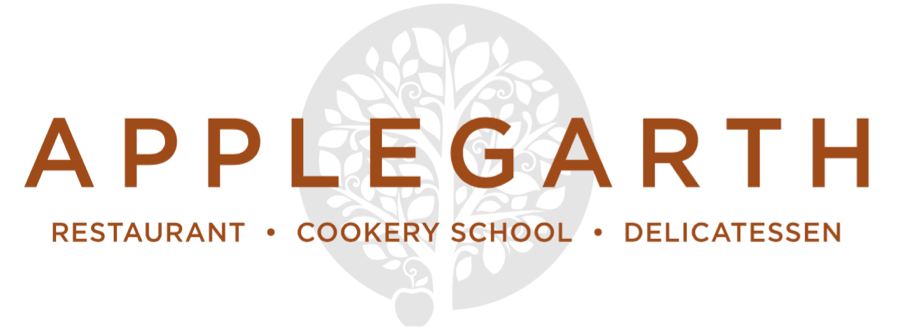 DessertsKingsley honey and Gospel Green cyder jelly, preserved summer currants and garden  grapes, apple sorbet, bee pollen  Dark chocolate, beetroot and rye brownie, Jersey ice creamPumpkin pie, seed and nut crust, pine sugar Chantilly Roasted pear and lime leaf crumble, Jersey cream (or coconut yoghurt, vegan) (All desserts above are priced at £7)Ice creamMeadow Cottage Jersey cream ice cream with a shot of espresso £4 Scoops of Meadow Cottage ice cream & sorbets (2 scoops £3, 3 scoops £4)Cheese3 Cheeses £7.50 5 Cheeses £10.50 Home-made condiments & pickles, seasonal fruit & Fine Cheese Co. crackers (Gluten free biscuits are available)Please make your server aware of any food allergies or special dietary requirements